PiątekKarta pracy cz5, poziom B,B+ , nr41Poznaj ciekawostki z  życia mrówek oglądając filmik.  https://youtu.be/4giCKXHP660Aby wykona prace plastyczną będziesz potrzebował: opakowania po jajkach, czarną farbę plakatową, czarne druciki kreatywne, czarny i biały papier oraz nożyczki i klej. Odetnij z foremki na jajka trzy wgłębienia , tak aby powstała mrówka. Pomaluj  czarną farbą i poczekaj aż wyschnie. Zrób nożyczkami dziurki po obu stronach ciała mrówki i przełóż przez nie druciki kreatywne. W czarnego i białego papieru wytnij oczka i przyklej je .
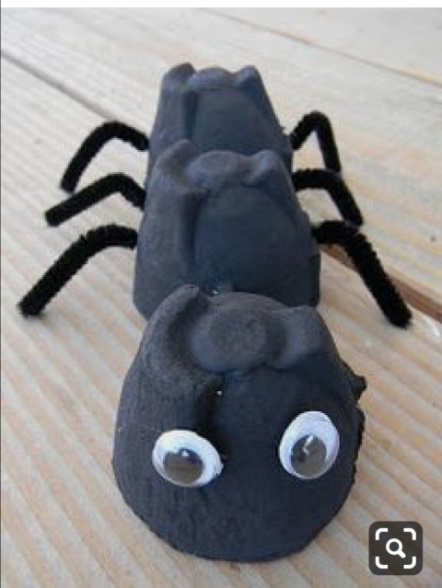 Przelicz,  z ilu poszczególnych figur( kwadratów, kół, prostokątów, trójkątów)  składają się przedstawione obrazki. https://pin.it/5WRVPsUPodziel na sylaby nazwy zwierząt żyjących na łące, wyodrębnij głoskę w nagłosie i w wygłosie.Posłuchaj piosenki pt. ,,Bal na łące” i zatańcz do piosenki według własnego pomysłu. https://youtu.be/VL-IW-Xy0Jo